2017-18 GSA Senate Meeting				
Friday October 13th, 2017 3:00pm in Moon 110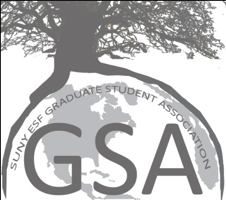 Agenda Items:							 Old BusinessPresident Call to OrderRoll call—ShumailaQuorum? YesApprove previous meeting’s minutesMotion ReaRyan SecondMotion passedUpdates on past agenda items (brief):Grad Student Awards – JorgeHas to work on how the nomination worksHave not yet decided on what the awards will beDecided to do it in the springChild Care Resolution – Kirsten (Aimee proxy)Resolution in progressDiscuss resolution in the next meetingNew Business:Budget Re-visit – GregWhat we are being billed is wrongThere are 2 possibilitiesBilling incorrectlyTaking money from USA$5000-6000 reduction in budget due to incorrect billingTuition scholarship is the thing that distinguishes you from full-time and part-time with a full-time memoWe need to figure out a backup budgetTaylor motioned to increase full-time to $60, Dominique second and the motion passedSend Greg information on the department, credits, scholarship, starting semester, full-time/part-time status and a copy of the fee challan so he can compile the data on how much everyone is paying for the student activities feesHow are we defining full-time?Business Office defines 12 credits as full-timeDominique motioned to spend 25% this semester and see what happens, Daniel secondsMotion ArgumentsAimee mentioned that spent overRea spent over the 25%Grants already sent outMadhuri motions to amend the first motion to informally spend less, Aimee seconds and the motion passes Officer ReportsPresident- RyanChild care moving forwardMaybe able to open childcare (corporate style) downstairs in moonOther campuses are also having this issue. There is a potential for SUNY wide resolution and motion on this in the near futureLeadership council is coming upCollege deficit shrank to $315,000: financially college is doing a little betterMaintenance and effort bill: state pays money to SUNY schools and it wasn’t adjusted for inflation so the amount remained really low. The new bill is adjusted for inflationIt is important for every person arranging an event to prepare a short summary for events so it can be passed on to the next GSA batch to make it easier for them to arrange future events.VP of Social- BobProxy AimeeApple picking on October 14th On October 21st there is a guiding star quilt/craft show and they will take a 12 passenger van and it will cost $5 per personInter-departmental Pumpkin Carving Competition to be held on Halloween TG at Orange Craze on 27th October tentative (might be the last TG of this semester due to budget cuts)Potluck Trivia Night to be held on November 10th 20 questions to be shortlisted by each department representativeRea helpKristin suggested fundraising event for GSA. It is to be discussed in the next meeting.VP of Grants & Awards- JorgeSent out grants announcementWorking on grad student awardsVP of Professional Development- ChellbyEverything you need to know to defend on Tuesday, October 17th VP of Speakers & Presentations- Jeff5 people appliedNone from EFB and FNRMDeadline to fill out the application is October 23rdAdding audience as a judging panelVP of International Activities- SriInternational Education Week will take place from November 9th and 11th Cultural showcase (mixed Grad and Undergrad event)Language speed-datingInternational NightVP of Communications- ReaFuture Professorate Program in SU for PhD grad students to build their skills into entering academia3 members from ESF at large for the program now and will be meeting next weekNeed a faculty sponsorRepresentative UpdatesNothing to reportAnnouncements?IDE- ShumailaGeneral Education Fair October 26th, 2017, in Gateway from 11 am to 12:30 pmCutting back on SU credits for General Education coursesStudent Life Committee - GregStudent health bill on student bills (including it on the normal bills)Richie – ESF has 2 new 12 passenger vansMadhuri motioned to adjourn, Ryan second and the motion passes.Account no.Committee2017-2018 Budget ($)% Available Budget5030Grants581134.05041Social550032.25042International 254814.95070Speakers177810.45190Communications1360.85211Professional 7874.68000General/Meetings5403.2Available Budget171005130Insurance2900Total 20000